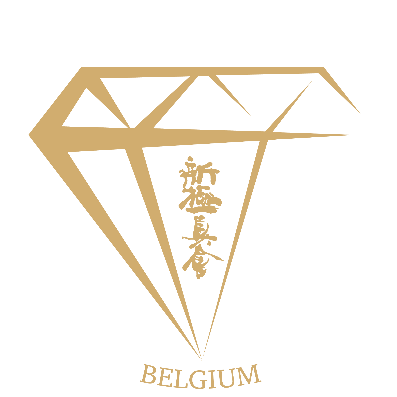 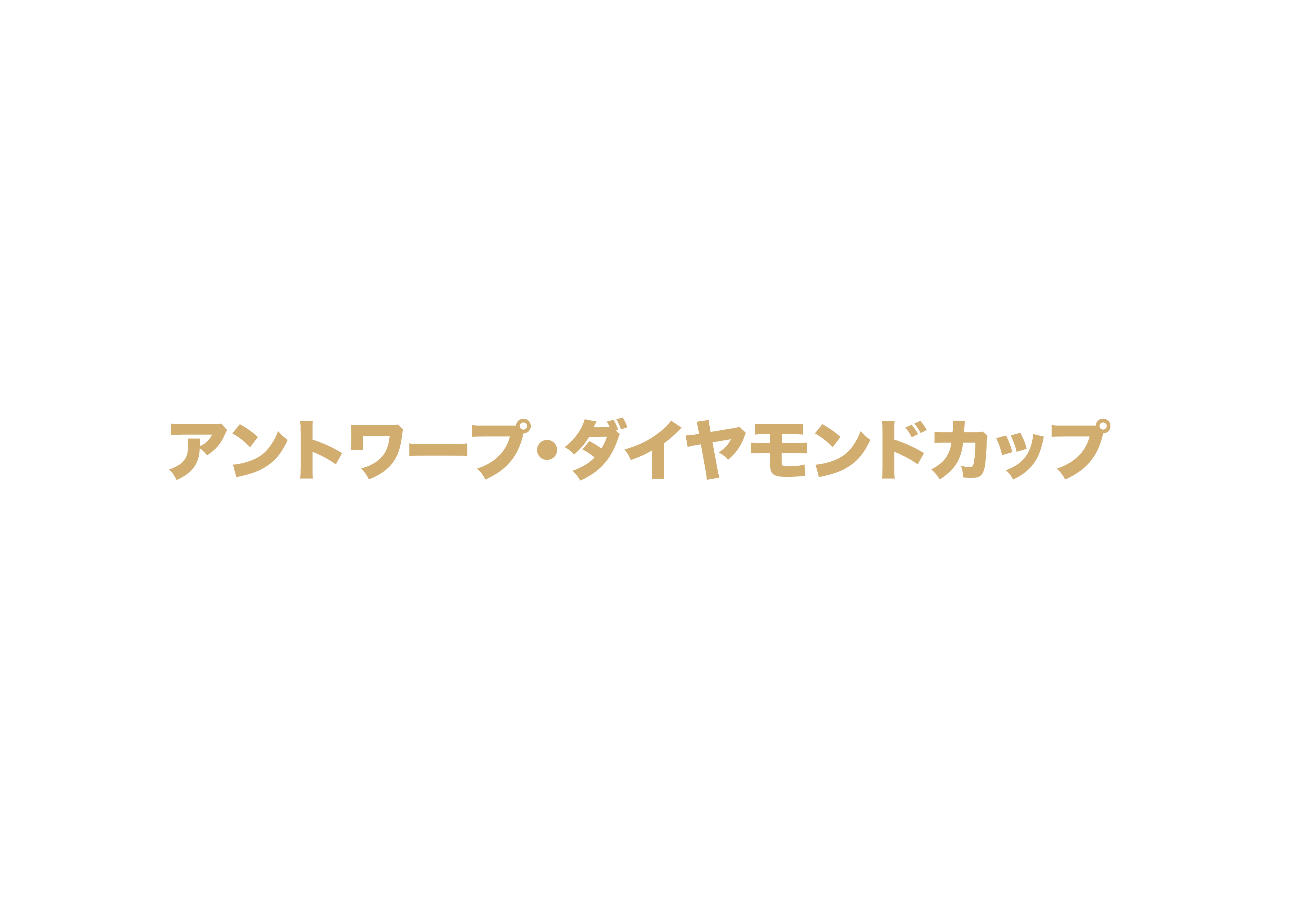 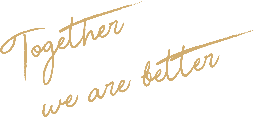 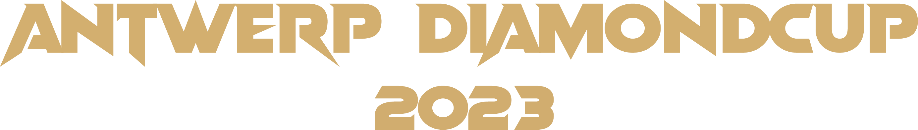 Application form: Fighters – coaches -referees  OfficialsFirst NameLast NameDate of birth (YYYY-MM-DD)gradeSexweight only for kumite (not category) kgkataDojo and countryT-shirt sizeFightersCoachesRefereesOfficials